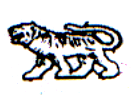 АДМИНИСТРАЦИЯ ГРИГОРЬЕВСКОГО СЕЛЬСКОГО ПОСЕЛЕНИЯМИХАЙЛОВСКОГО МУНИЦИПАЛЬНОГО РАЙОНАПРИМОРСКОГО КРАЯП О С Т А Н О В Л Е Н И Е19 февраля 2016г.                           с.Григорьевка                                                    № 35О внесении изменений в постановление администрации Григорьевского сельского поселения от 07.10.2013г. № 93 «Об утверждении муниципальной Программы «Развитие градостроительной деятельности на территории Григорьевского сельского поселения на  2014-2016 годы»В соответствии с Градостроительным кодексом Российской Федерации, Земельным кодексом Российской Федерации, Федеральным законом от 6 октября 2003 года N 131-ФЗ "Об общих принципах организации местного самоуправления в Российской Федерации", Уставом Григорьевского сельского поселения, постановлением главы Григорьевского сельского поселения от 01.10.2013г. № 81 "О Программе социально-экономического развития Григорьевского сельского поселения на 2014 - 2016 годы", решением муниципального комитета Григорьевского сельского поселения от 21.12.2015г. № 17 «Об утверждении бюджета Григорьевского сельского поселения на 2016 год и плановый период 2017-2018 годов» администрация Григорьевского сельского поселения ПОСТАНОВЛЯЕТ:Внести в постановление администрации Григорьевского сельского поселения от 07.10.2013г. № 93 «Об утверждении муниципальной Программы «Развитие градостроительной деятельности на территории Григорьевского сельского поселения на  2014-2016 годы» следующие изменения:Абзац  седьмой Паспорта Программы читать в новой редакции:	1.2. Раздел V муниципальной Программы читать в новой редакции:«Финансирование программы будет осуществляться из местного бюджета Григорьевского сельского поселения.Общий объем ассигнований, планируемый на выполнение мероприятий Программы, составляет 89,1 тыс. рублей, выделяемых из местного бюджета, в том числе по годам:2014г. –  местный бюджет – 89,1 тыс.руб.;2015г. –  местный бюджет –  0,0 тыс.руб.;2016г. –  местный бюджет –  0,0 тыс.руб. В процессе реализации Программы объемы бюджетных ассигнований, направленных на ее реализацию, могут корректироваться в соответствии с утвержденным бюджетом на соответствующий финансовый год.»Приложение № 1 к муниципальной Программе изложить в редакции Приложения № 1 к настоящему постановлению.Разместить настоящее постановление на официальном сайте Григорьевского сельского поселения.Контроль за исполнением данного постановления оставляю за собойГлава Григорьевского сельского поселения-глава администрации поселения                                                              А.С.Дрёмин                                                  Приложение N 1                                                              к постановлению администрации                                                                      Григорьевского сельского поселения                                      от 19.02.2016г № 35                                                 "Приложение N 1                                                                    к муниципальной программе                                                                     "Развитие градостроительной                                                                 деятельности на территории                                                                                 Григорьевского сельского поселения                                                    на 2014 - 2016 годы"     «Объем и источники обеспечения финансирования с разбивкой по годам и видам источниковОбщий объем финансирования Программы на 2014 - 2016 годы составит 89,1 тыс. рублей, в том числе по годам:2014 –  местный бюджет – 89,1 тыс.руб.;2015 –  местный бюджет –  0,0 тыс.руб.;2016 –  местный бюджет –  0,0 тыс.руб.»№ п/пПрограммные мероприятияБюджетные ассигнования, тыс.рубБюджетные ассигнования, тыс.рубБюджетные ассигнования, тыс.рубБюджетные ассигнования, тыс.руб№ п/пПрограммные мероприятия201420152016всего1Разработка проектов планировки0,00,00,00,02Информационное обеспечение               градостроительной деятельности0,00,00,00,03Совершенствование региональной законодательной базы в области  градостроительной деятельности, услуги  в области градостроительной деятельности0,00,00,00,03Проведение проектных  работ                      0,00,00,00,04Формирование земельных участков,           межевание, постановка на кадастровый учёт, оценка 89,10,00,089,1ИТОГО:89,10,00,089,1